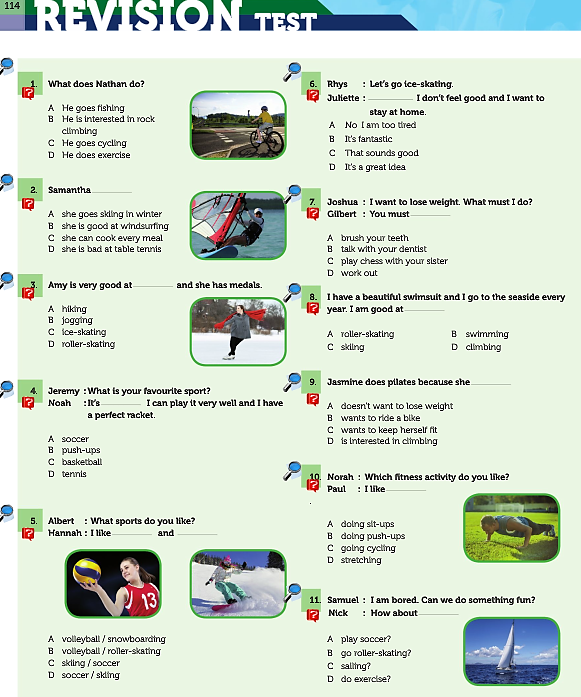 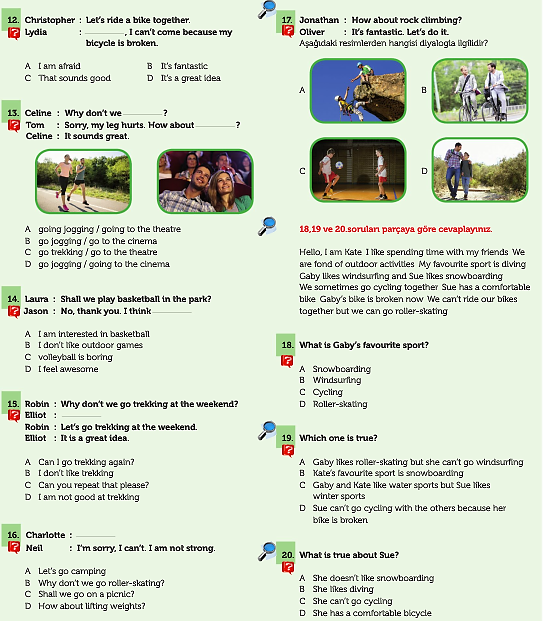 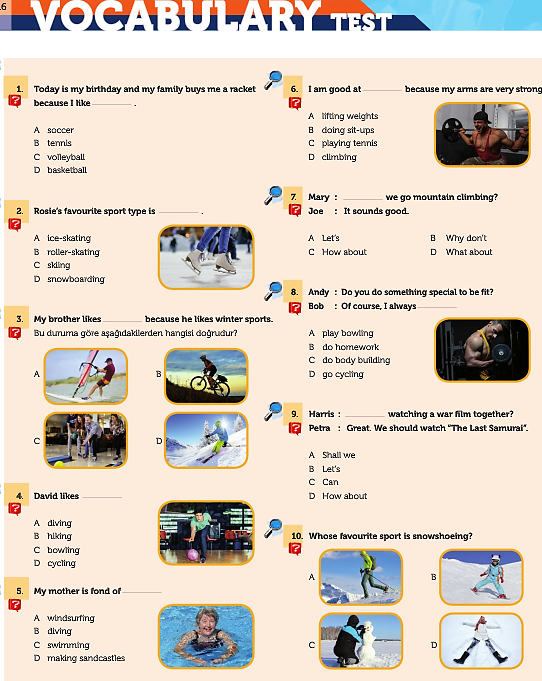 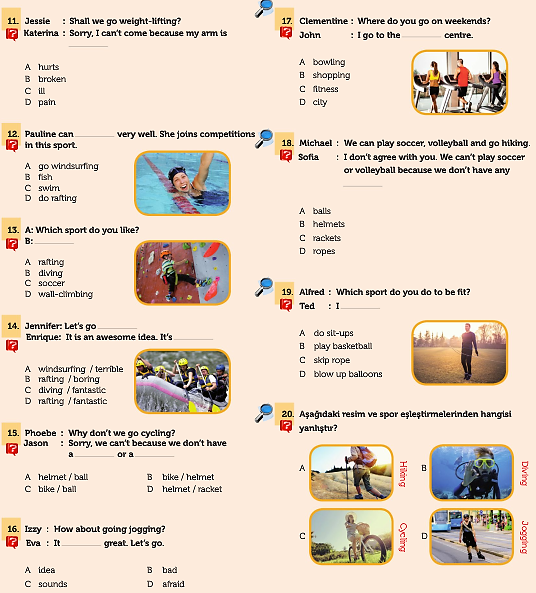 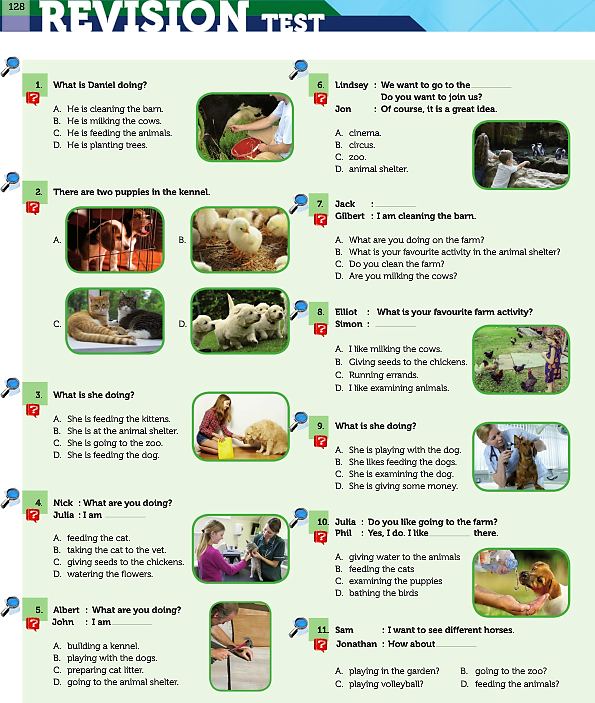 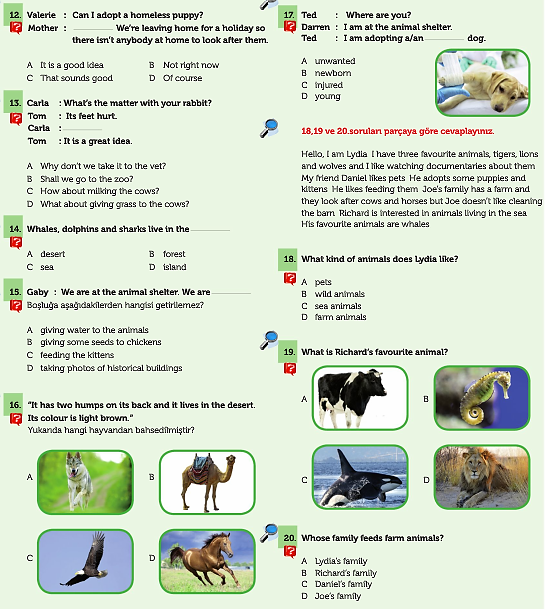 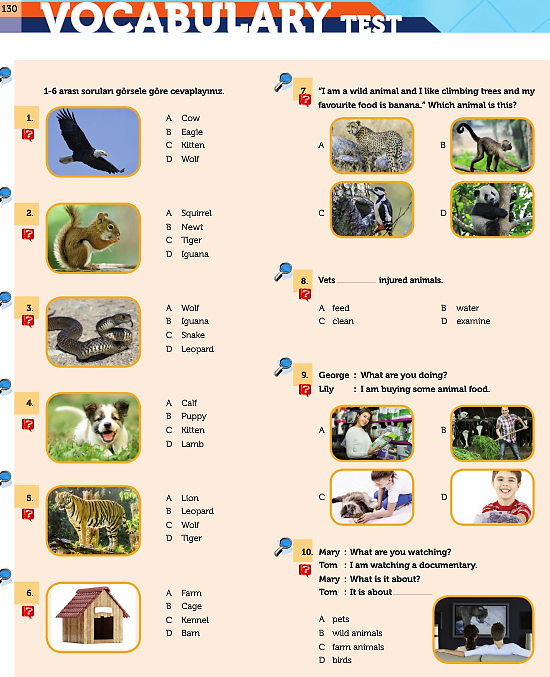 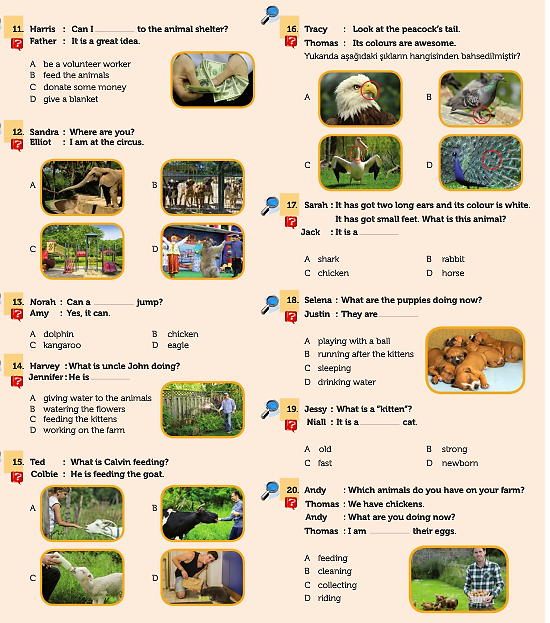 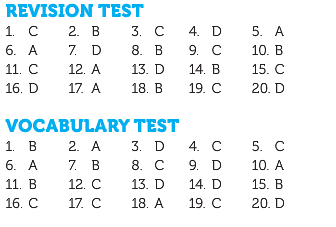 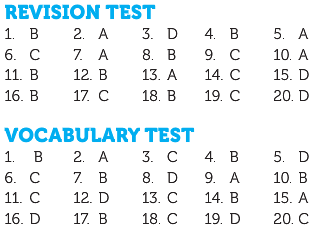 	https://www.derskitabicevaplarim.com 